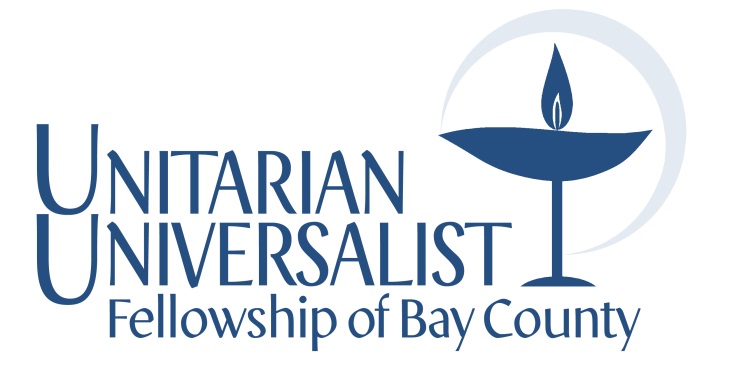 Board Meeting Minutes: March 17, 2016Attendees: Cathy Rifenburg, Chris May, Diane Mouskourie, Janet Cross, Cheryl Kellogg, Bob Nixon, Jeff Livingston, Ken Sizemore, Chris DixonGuest: Nancy SchlagheckMinutes respectfully submitted, Diane Mouskourie, board secretaryAgenda ItemByDiscussionAction takenSecretary’s reportDiane Mouskourie- Minutes approved with minor edits. -Approved. Treasurer’s ReportChris Dixon- Chris said the board has spent about $54,784 of this year’s budget leaving about 62 percent left unspent.-He discussed the cost of running two services for approximately six months cost about $1,600 extra.-Chris told the board that Ken said in past accounting as treasurer as soon as one committee comes close to spending its allotted budget he would notify the chair person.- Approved.Special ReportNancy Schlagheck-Nancy explained that there was “nothing scientific” about participation in the annual survey by members. There was one main difference in participation since several members were able to respond in person when approached.-There were more older respondents this year, but no real negative responses.-After reviewing survey results the board was able to ask questions and gain some clarity on what is of main importance to members.-Results of the survey will be published on the web site once they are reviewed with the congregation in April during a special meeting.President’s reportCathy Rifenburg-Cathy discussed with the board the necessity to reconfigure the fellowship’s governing system. At this point she said “we need at least 16 people to fill the duties of five teams,” something that has not happened.”“I’ve been here eight years, with five spent on the board. It has been the strategy to put a warm body in the seat and there just needs to be a better way.”-Cathy reminded the board that of the 8 members currently serving five would be going off the board, which calls looking closely how to do that.-Board members agreed to meet for a special workshop to brainstorm ideas on how to accomplish that goal for March 20. The workshop would be to discuss ways to lead team structure, board size and review small congregation material that Cheryl provided.-The board reviewed the final version of the Membership Policy which they agreed needed to clearly define expectations of all members.-The board discussed the return to one service on April 3 keeping in mind the sanctuary capacity is for 80 people. Any more than that who attend regularly there will be a need to increase services once again. The first potluck for the one service will be on the first Sunday in May.-Cathy told the board the pledge committee has been meeting regularly and is ready to send out the annual request package, which has been streamlined this year.- NO ActionVision & GrowthJeff Livingston- Jeff reported Canova Henderson resigned from the committee. He suggested the functions of the V&G team could be absorbed with the board’s responsibilities.- NO Action.Social JusticeBob Nixon-Bob said the team would be cutting back to meeting once a month the first Wednesday of each month. Jo Shaffer and Bob Gilmore are committed to sharing leadership roles to keep the team going.-With the recent resignation of Niki, Bob Gilmore and Jo will co-chair the team.-Bob said there are about six people who have shown continued support of BYILD on a consistent basis. They keep the program functioning.-Bob said the Social Justice team would be setting up a table before each service through March to recruit volunteers, and explain the functions and - NO Action.Faith DevelopmentJanet Cross- Janet said recruiting for a new RE coordinator is nearing the interviewing process.-A new volunteer RE teacher was gained through the Sunday morning display of Faith Development.-Seven fellowship children will be attending UU summer camp due to the generous donations from members.-An Easter egg hunt is scheduled after the second intergenerational Easter service. It will be divided into three sections to baby, preschool and elementary-age children.-An Earth Day booth will be set up by Nikki Simon, who will be looking for volunteers to help man the booth throughout the day, April 9.-Janet said that Tiffany has already laid out simplified RE lessons for her replacement who she hopes to train-Wonderful Wednesdays have been canceled due to lack of attendance. It will be replace with Coffee & Questions after returning to one service.-NO Action.Close of MeetingAll-Adjourned 8p.m. Next meeting March 17, 2016, 6:30 p.m.NO Action